Art der Prüfung: 	 Schule: …………………………………………………………………………………………………	, am 					(Direktor)Amt der Kärntner LandesregierungAbteilung 6 – Bildung, Wissenschaft, Kultur und Sport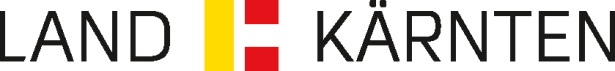 Abgeltung von Prüfungstätigkeiten gem. Bundesgesetzvom 23.6.1976, BGBl. Nr. 314/1976 idF. BGBl. I Nr. 56/2016AKL – FNr.: 050/1-142 SeitenAuskünfteKöhldorfer IsabellaKöhldorfer IsabellaAbgeltung von Prüfungstätigkeiten gem. Bundesgesetzvom 23.6.1976, BGBl. Nr. 314/1976 idF. BGBl. I Nr. 56/2016AKL – FNr.: 050/1-142 SeitenTelefon050 536 – 16024050 536 – 16024Abgeltung von Prüfungstätigkeiten gem. Bundesgesetzvom 23.6.1976, BGBl. Nr. 314/1976 idF. BGBl. I Nr. 56/2016AKL – FNr.: 050/1-142 SeitenFax050 536 – 16000050 536 – 16000Abgeltung von Prüfungstätigkeiten gem. Bundesgesetzvom 23.6.1976, BGBl. Nr. 314/1976 idF. BGBl. I Nr. 56/2016AKL – FNr.: 050/1-142 SeitenE-Mailabt6.post@ktn.gv.atabt6.post@ktn.gv.atAbgeltung von Prüfungstätigkeiten gem. Bundesgesetzvom 23.6.1976, BGBl. Nr. 314/1976 idF. BGBl. I Nr. 56/2016AKL – FNr.: 050/1-142 SeitenAbgeltung von Prüfungstätigkeiten gem. Bundesgesetzvom 23.6.1976, BGBl. Nr. 314/1976 idF. BGBl. I Nr. 56/2016AKL – FNr.: 050/1-142 Seiten- die Ausführung gilt für beiderlei GeschlechtPers.Zl.NameArt der Prüfungstätigkeit (Prüfungsteile)Art der Prüfungstätigkeit (Prüfungsteile)Art der Prüfungstätigkeit (Prüfungsteile)Art der Prüfungstätigkeit (Prüfungsteile)Entschädigung für:Entschädigung für:Entschädigung für:Entschädigung für:GesamtbetragPers.Zl.NameVorsitzPrüferPrüferBeisitzera)b)c)d)Pers.Zl.Name(Anzahl der Teilprüfungen)a)(Anzahl d. Teilprüfungen)(Anzahl d. Teilprüfungen)(Anzahl der Teilprüfungen)d)VorsitzPrüferschriftlichPrüfermündlichBeisitzerPers.Zl.Name(Anzahl der Teilprüfungen)a)schriftlichb)mündlichc)(Anzahl der Teilprüfungen)d)VorsitzPrüferschriftlichPrüfermündlichBeisitzerAnzahl der Prüfungskandidaten bzw. Anzahl der Teilprüfungen lt. umseitiger Aufstellung:Anzahl der Prüfungskandidaten bzw. Anzahl der Teilprüfungen lt. umseitiger Aufstellung:Summe / Übertrag:Summe / Übertrag:Summe / Übertrag:Summe / Übertrag:Summe / Übertrag:Summe / Übertrag:Summe / Übertrag:Summe / Übertrag: